台灣企業永續獎 報名參獎填寫欄位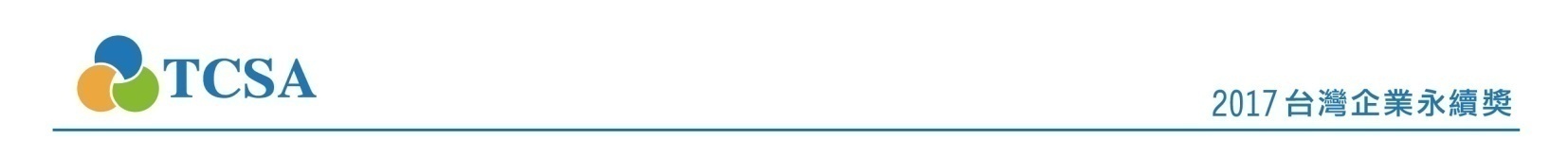 *黃底：2016為協助參獎企業登錄CSR報告書於GRI平台須填寫欄位未出版報告書、未參加報告獎之外商企業只需填寫粉紅色底欄位即可授權聲明：茲同意提供以上企業資訊及後續繳交之參獎資料(包含所有繳交之紙本、電子檔資料)，作為報名「台灣企業永續獎」使用，授權主辦單位「財團法人台灣永續能源研究基金會」基於公益性質及目的，不限時間與地域，可蒐集、處理、利用，作為推動CSR相關數據發佈之參考(非針對個別企業)，並同意獲獎後，基於透明誠信及公平、公開、公正原則，授權主辦單位公布、再製得獎事蹟(源自繳交之參獎資料內容)，以作為後續數據統計分析、出版書籍、媒體運用(平面報紙、網路平台等)等管道露出、數位化之用。
□我已詳閱並同意撤銷聲明：以上報名「台灣企業永續獎」之參獎資訊及後續繳交之參獎資料(包含所有繳交之紙本、電子檔資料)為真實資料，秉持企業永續精神進行透明誠信之資訊揭露，如有惡意隱瞞、且經舉報屬實等情事時，茲同意主辦單位依情況調整或撤銷獲得之獎項。
□我已詳閱並同意	參獎報告書資料欄位參獎報告書資料欄位參獎報告書資料欄位參獎報告書資料欄位參獎報告書資料欄位參獎報告書資料欄位參獎報告書資料欄位參獎報告書資料欄位報名獎項(勾選)Awards of Application (you may select multiple answers)台灣企業必須參加外商企業自由參加台灣企業必須參加外商企業自由參加台灣企業必須參加外商企業自由參加自由參加自由參加自由參加自由參加報名獎項(勾選)Awards of Application (you may select multiple answers)台灣企業必須參加外商企業自由參加台灣企業必須參加外商企業自由參加台灣企業必須參加外商企業自由參加單項評比永續績效類單項評比永續績效類單項評比永續績效類企業綜合績效類報名獎項(勾選)Awards of Application (you may select multiple answers)■企業永續報告類■企業永續報告類■企業永續報告類□創新成長獎 □透明誠信獎 □氣候領袖獎 □創意溝通獎 □社會共融獎 □供應鏈管理獎 □水資源管理獎□人才發展獎□循環經濟領袖獎□創新成長獎 □透明誠信獎 □氣候領袖獎 □創意溝通獎 □社會共融獎 □供應鏈管理獎 □水資源管理獎□人才發展獎□循環經濟領袖獎□創新成長獎 □透明誠信獎 □氣候領袖獎 □創意溝通獎 □社會共融獎 □供應鏈管理獎 □水資源管理獎□人才發展獎□循環經濟領袖獎□台灣企業組□外商企業組報告書出版年份Year of Publication of Report□2016□2017□2016□2017□2016□2017出版次數(含今年) Publish times (Include this year)出版次數(含今年) Publish times (Include this year)出版次數(含今年) Publish times (Include this year)GRI綱領GRI Guideline□G3□G3.1□G3□G3.1□G3□G3.1應用等級A+、A、B+、B、C+、CA+、A、B+、B、C+、CA+、A、B+、B、C+、CGRI綱領GRI Guideline□G4□G4□G4應用等級核心選項、全面選項核心選項、全面選項核心選項、全面選項GRI綱領GRI Guideline□IR 整合性報告架構原則IR整合性報告架構原則□無None□其他Other　　　□IR 整合性報告架構原則IR整合性報告架構原則□無None□其他Other　　　□IR 整合性報告架構原則IR整合性報告架構原則□無None□其他Other　　　□IR 整合性報告架構原則IR整合性報告架構原則□無None□其他Other　　　□IR 整合性報告架構原則IR整合性報告架構原則□無None□其他Other　　　□IR 整合性報告架構原則IR整合性報告架構原則□無None□其他Other　　　□IR 整合性報告架構原則IR整合性報告架構原則□無None□其他Other　　　驗證/查證請根據驗證單位之評估，選擇報告書適合之選項驗證/查證請根據驗證單位之評估，選擇報告書適合之選項驗證/查證請根據驗證單位之評估，選擇報告書適合之選項驗證/查證請根據驗證單位之評估，選擇報告書適合之選項驗證/查證請根據驗證單位之評估，選擇報告書適合之選項驗證/查證請根據驗證單位之評估，選擇報告書適合之選項驗證/查證請根據驗證單位之評估，選擇報告書適合之選項驗證/查證請根據驗證單位之評估，選擇報告書適合之選項請問是否有利害關係人小組或專家檢視此報告書及提出意見?*
 Stakeholder Panel/Expert Opinion請問是否有利害關係人小組或專家檢視此報告書及提出意見?*
 Stakeholder Panel/Expert Opinion請問是否有利害關係人小組或專家檢視此報告書及提出意見?*
 Stakeholder Panel/Expert Opinion請問是否有利害關係人小組或專家檢視此報告書及提出意見?*
 Stakeholder Panel/Expert Opinion請問是否有利害關係人小組或專家檢視此報告書及提出意見?*
 Stakeholder Panel/Expert Opinion請問是否有利害關係人小組或專家檢視此報告書及提出意見?*
 Stakeholder Panel/Expert Opinion請問是否有利害關係人小組或專家檢視此報告書及提出意見?*
 Stakeholder Panel/Expert Opinion□是Yes□否No報告書是否已通過外部驗證/查證？*Externally Assurance？報告書是否已通過外部驗證/查證？*Externally Assurance？報告書是否已通過外部驗證/查證？*Externally Assurance？報告書是否已通過外部驗證/查證？*Externally Assurance？報告書是否已通過外部驗證/查證？*Externally Assurance？報告書是否已通過外部驗證/查證？*Externally Assurance？報告書是否已通過外部驗證/查證？*Externally Assurance？□是Yes□否No保證情形Assurance Efforts□自我宣告Self-declared　□GRI驗證GRI-checked□第三方驗證Third-party-checked  □無None　□其他Other　　□自我宣告Self-declared　□GRI驗證GRI-checked□第三方驗證Third-party-checked  □無None　□其他Other　　□自我宣告Self-declared　□GRI驗證GRI-checked□第三方驗證Third-party-checked  □無None　□其他Other　　□自我宣告Self-declared　□GRI驗證GRI-checked□第三方驗證Third-party-checked  □無None　□其他Other　　□自我宣告Self-declared　□GRI驗證GRI-checked□第三方驗證Third-party-checked  □無None　□其他Other　　□自我宣告Self-declared　□GRI驗證GRI-checked□第三方驗證Third-party-checked  □無None　□其他Other　　□自我宣告Self-declared　□GRI驗證GRI-checked□第三方驗證Third-party-checked  □無None　□其他Other　　報告書是否符合以下準則？(可複選)Accrediting Standard□AA 1000 Type 1    □AA 1000 Type 2    □ISAE 3000   □無None  □其他Other　　      □AA 1000 Type 1    □AA 1000 Type 2    □ISAE 3000   □無None  □其他Other　　      □AA 1000 Type 1    □AA 1000 Type 2    □ISAE 3000   □無None  □其他Other　　      □AA 1000 Type 1    □AA 1000 Type 2    □ISAE 3000   □無None  □其他Other　　      □AA 1000 Type 1    □AA 1000 Type 2    □ISAE 3000   □無None  □其他Other　　      □AA 1000 Type 1    □AA 1000 Type 2    □ISAE 3000   □無None  □其他Other　　      □AA 1000 Type 1    □AA 1000 Type 2    □ISAE 3000   □無None  □其他Other　　      驗證單位Assurance Provider(沒有請填無)(沒有請填無)(沒有請填無)(沒有請填無)(沒有請填無)(沒有請填無)(沒有請填無)驗證單位的性質*Type of Assurance Provider□會計師Accountant(如:○○會計師事務所)□工程公司Engineering Firm(如: ○○工程顧問股份有限公司)□小型顧問公司Small consultancy /boutique firm(如○○查證公司或XX驗證公司)□會計師Accountant(如:○○會計師事務所)□工程公司Engineering Firm(如: ○○工程顧問股份有限公司)□小型顧問公司Small consultancy /boutique firm(如○○查證公司或XX驗證公司)□會計師Accountant(如:○○會計師事務所)□工程公司Engineering Firm(如: ○○工程顧問股份有限公司)□小型顧問公司Small consultancy /boutique firm(如○○查證公司或XX驗證公司)□會計師Accountant(如:○○會計師事務所)□工程公司Engineering Firm(如: ○○工程顧問股份有限公司)□小型顧問公司Small consultancy /boutique firm(如○○查證公司或XX驗證公司)□會計師Accountant(如:○○會計師事務所)□工程公司Engineering Firm(如: ○○工程顧問股份有限公司)□小型顧問公司Small consultancy /boutique firm(如○○查證公司或XX驗證公司)□會計師Accountant(如:○○會計師事務所)□工程公司Engineering Firm(如: ○○工程顧問股份有限公司)□小型顧問公司Small consultancy /boutique firm(如○○查證公司或XX驗證公司)□會計師Accountant(如:○○會計師事務所)□工程公司Engineering Firm(如: ○○工程顧問股份有限公司)□小型顧問公司Small consultancy /boutique firm(如○○查證公司或XX驗證公司)驗證之等級*Level of Assurance□Limited/ moderate　 □Reasonable/ high□Combination　　　　□Not specified□Limited/ moderate　 □Reasonable/ high□Combination　　　　□Not specified□Limited/ moderate　 □Reasonable/ high□Combination　　　　□Not specified□Limited/ moderate　 □Reasonable/ high□Combination　　　　□Not specified□Limited/ moderate　 □Reasonable/ high□Combination　　　　□Not specified□Limited/ moderate　 □Reasonable/ high□Combination　　　　□Not specified□Limited/ moderate　 □Reasonable/ high□Combination　　　　□Not specified驗證評估結果*Assurance scope□完整的永續報告書Entire sustainability report□特別針對產業別的報告書Specified section(s)□環境報告書GHG only　　□無特別認定Not specified□完整的永續報告書Entire sustainability report□特別針對產業別的報告書Specified section(s)□環境報告書GHG only　　□無特別認定Not specified□完整的永續報告書Entire sustainability report□特別針對產業別的報告書Specified section(s)□環境報告書GHG only　　□無特別認定Not specified□完整的永續報告書Entire sustainability report□特別針對產業別的報告書Specified section(s)□環境報告書GHG only　　□無特別認定Not specified□完整的永續報告書Entire sustainability report□特別針對產業別的報告書Specified section(s)□環境報告書GHG only　　□無特別認定Not specified□完整的永續報告書Entire sustainability report□特別針對產業別的報告書Specified section(s)□環境報告書GHG only　　□無特別認定Not specified□完整的永續報告書Entire sustainability report□特別針對產業別的報告書Specified section(s)□環境報告書GHG only　　□無特別認定Not specified報告書型式是否為整合性報告?*Report Type: Integrated Report?□Integrated Report(整合性報告)定義:包含完整財務會計報表資訊且符合IIRC國際規範之永續報告書。(詳參www.theiirc.org/the-iirc/) □Corporate Sustainability Report企業永續報告書(不含完整財務會計報表資訊)□Integrated Report(整合性報告)定義:包含完整財務會計報表資訊且符合IIRC國際規範之永續報告書。(詳參www.theiirc.org/the-iirc/) □Corporate Sustainability Report企業永續報告書(不含完整財務會計報表資訊)□Integrated Report(整合性報告)定義:包含完整財務會計報表資訊且符合IIRC國際規範之永續報告書。(詳參www.theiirc.org/the-iirc/) □Corporate Sustainability Report企業永續報告書(不含完整財務會計報表資訊)□Integrated Report(整合性報告)定義:包含完整財務會計報表資訊且符合IIRC國際規範之永續報告書。(詳參www.theiirc.org/the-iirc/) □Corporate Sustainability Report企業永續報告書(不含完整財務會計報表資訊)□Integrated Report(整合性報告)定義:包含完整財務會計報表資訊且符合IIRC國際規範之永續報告書。(詳參www.theiirc.org/the-iirc/) □Corporate Sustainability Report企業永續報告書(不含完整財務會計報表資訊)□Integrated Report(整合性報告)定義:包含完整財務會計報表資訊且符合IIRC國際規範之永續報告書。(詳參www.theiirc.org/the-iirc/) □Corporate Sustainability Report企業永續報告書(不含完整財務會計報表資訊)□Integrated Report(整合性報告)定義:包含完整財務會計報表資訊且符合IIRC國際規範之永續報告書。(詳參www.theiirc.org/the-iirc/) □Corporate Sustainability Report企業永續報告書(不含完整財務會計報表資訊)其他其他其他其他其他其他其他其他守規性表現：請問近兩年內是否曾被政府單位裁罰/罰款？Regulatory Compliance Status: full compliance with all regulations of the Republic of China for the most recent two years?守規性表現：請問近兩年內是否曾被政府單位裁罰/罰款？Regulatory Compliance Status: full compliance with all regulations of the Republic of China for the most recent two years?守規性表現：請問近兩年內是否曾被政府單位裁罰/罰款？Regulatory Compliance Status: full compliance with all regulations of the Republic of China for the most recent two years?□是Yes□否No□是Yes□否No□是Yes□否No□是Yes□否No□是Yes□否No請依照報告書揭露邊界填寫近兩年內罰款金額為新台幣十萬元以上之違規事由和金額(母公司或集團報告書揭露邊界含子公司或旗下企業具裁罰事實須一併填寫此欄位)請依照報告書揭露邊界填寫近兩年內罰款金額為新台幣十萬元以上之違規事由和金額(母公司或集團報告書揭露邊界含子公司或旗下企業具裁罰事實須一併填寫此欄位)請依照報告書揭露邊界填寫近兩年內罰款金額為新台幣十萬元以上之違規事由和金額(母公司或集團報告書揭露邊界含子公司或旗下企業具裁罰事實須一併填寫此欄位)(若罰款金額未超過十萬請依然勾選是，並說明未超過)(若罰款金額未超過十萬請依然勾選是，並說明未超過)(若罰款金額未超過十萬請依然勾選是，並說明未超過)(若罰款金額未超過十萬請依然勾選是，並說明未超過)(若罰款金額未超過十萬請依然勾選是，並說明未超過)參獎報告書揭露年度是否入選DJSISelected by DJSI？參獎報告書揭露年度是否入選DJSISelected by DJSI？□是Yes□否NoCSR獲獎或認證情況(可複選)CSR Awards or Certification Status (you may select multiple answers)CSR獲獎或認證情況(可複選)CSR Awards or Certification Status (you may select multiple answers)□台灣企業永續獎/台灣企業永續報告獎(本獎)□遠見雜誌-企業社會責任獎　　□天下雜誌-企業公民獎 □經理人月刊-台灣中小企業社會責任獎　　□其他Other　　□台灣企業永續獎/台灣企業永續報告獎(本獎)□遠見雜誌-企業社會責任獎　　□天下雜誌-企業公民獎 □經理人月刊-台灣中小企業社會責任獎　　□其他Other　　□台灣企業永續獎/台灣企業永續報告獎(本獎)□遠見雜誌-企業社會責任獎　　□天下雜誌-企業公民獎 □經理人月刊-台灣中小企業社會責任獎　　□其他Other　　□台灣企業永續獎/台灣企業永續報告獎(本獎)□遠見雜誌-企業社會責任獎　　□天下雜誌-企業公民獎 □經理人月刊-台灣中小企業社會責任獎　　□其他Other　　□台灣企業永續獎/台灣企業永續報告獎(本獎)□遠見雜誌-企業社會責任獎　　□天下雜誌-企業公民獎 □經理人月刊-台灣中小企業社會責任獎　　□其他Other　　□台灣企業永續獎/台灣企業永續報告獎(本獎)□遠見雜誌-企業社會責任獎　　□天下雜誌-企業公民獎 □經理人月刊-台灣中小企業社會責任獎　　□其他Other　　管理工具導入(可複選)*Management Tools Used (you may select multiple answers)管理工具導入(可複選)*Management Tools Used (you may select multiple answers)□SA 8000　　□EICC　　□ISO 26000 □聯合國全球盟約原則UN Global Compact Principles□經濟合作暨發展組織多國企業指導綱領OECD(OECD　Guidelines for MNEs)□國際金融公司IFC(International Finance Corporation)□CDP氣候變化專案(Carbon Disclosure Project)□無None　　　□其他Other　　□SA 8000　　□EICC　　□ISO 26000 □聯合國全球盟約原則UN Global Compact Principles□經濟合作暨發展組織多國企業指導綱領OECD(OECD　Guidelines for MNEs)□國際金融公司IFC(International Finance Corporation)□CDP氣候變化專案(Carbon Disclosure Project)□無None　　　□其他Other　　□SA 8000　　□EICC　　□ISO 26000 □聯合國全球盟約原則UN Global Compact Principles□經濟合作暨發展組織多國企業指導綱領OECD(OECD　Guidelines for MNEs)□國際金融公司IFC(International Finance Corporation)□CDP氣候變化專案(Carbon Disclosure Project)□無None　　　□其他Other　　□SA 8000　　□EICC　　□ISO 26000 □聯合國全球盟約原則UN Global Compact Principles□經濟合作暨發展組織多國企業指導綱領OECD(OECD　Guidelines for MNEs)□國際金融公司IFC(International Finance Corporation)□CDP氣候變化專案(Carbon Disclosure Project)□無None　　　□其他Other　　□SA 8000　　□EICC　　□ISO 26000 □聯合國全球盟約原則UN Global Compact Principles□經濟合作暨發展組織多國企業指導綱領OECD(OECD　Guidelines for MNEs)□國際金融公司IFC(International Finance Corporation)□CDP氣候變化專案(Carbon Disclosure Project)□無None　　　□其他Other　　□SA 8000　　□EICC　　□ISO 26000 □聯合國全球盟約原則UN Global Compact Principles□經濟合作暨發展組織多國企業指導綱領OECD(OECD　Guidelines for MNEs)□國際金融公司IFC(International Finance Corporation)□CDP氣候變化專案(Carbon Disclosure Project)□無None　　　□其他Other　　報告書呈現之平台(可複選)Publishing Report Platform (you may select multiple answers)報告書呈現之平台(可複選)Publishing Report Platform (you may select multiple answers)□網頁Website□紙本報告書Hard Copy□多媒體影音Multimedia□其他Other GRI Index是否附於報告書內Is the GRI Index Included in Your ReportGRI Index是否附於報告書內Is the GRI Index Included in Your ReportGRI Index是否附於報告書內Is the GRI Index Included in Your Report□是Yes□否No(填否須上傳GRI Index電子檔案)□是Yes□否No(填否須上傳GRI Index電子檔案)CSR組織編制狀況CSR Organizational Staffing StatusCSR組織編制狀況CSR Organizational Staffing StatusCSR組織編制狀況CSR Organizational Staffing StatusCSR組織編制狀況CSR Organizational Staffing StatusCSR組織編制狀況CSR Organizational Staffing StatusCSR組織編制狀況CSR Organizational Staffing StatusCSR組織編制狀況CSR Organizational Staffing StatusCSR組織編制狀況CSR Organizational Staffing StatusCSR最高執行部門Chief Department of CSRCSR最高執行部門Chief Department of CSR□風險管理部門風險管理部門Risk Management □永續發展部門Sustainable Development □人力資源部門Human Resources□環安衛部門Environment, Safety and Health □公關部門Public Relations □企業社會責任部門Corporate Social Responsibility □法規稽核相關部門Audit and Regulations □企劃管理部門Planning and Management □投資人關係部門Investor Relations 　　　　□其他Other□風險管理部門風險管理部門Risk Management □永續發展部門Sustainable Development □人力資源部門Human Resources□環安衛部門Environment, Safety and Health □公關部門Public Relations □企業社會責任部門Corporate Social Responsibility □法規稽核相關部門Audit and Regulations □企劃管理部門Planning and Management □投資人關係部門Investor Relations 　　　　□其他Other□風險管理部門風險管理部門Risk Management □永續發展部門Sustainable Development □人力資源部門Human Resources□環安衛部門Environment, Safety and Health □公關部門Public Relations □企業社會責任部門Corporate Social Responsibility □法規稽核相關部門Audit and Regulations □企劃管理部門Planning and Management □投資人關係部門Investor Relations 　　　　□其他Other□風險管理部門風險管理部門Risk Management □永續發展部門Sustainable Development □人力資源部門Human Resources□環安衛部門Environment, Safety and Health □公關部門Public Relations □企業社會責任部門Corporate Social Responsibility □法規稽核相關部門Audit and Regulations □企劃管理部門Planning and Management □投資人關係部門Investor Relations 　　　　□其他Other□風險管理部門風險管理部門Risk Management □永續發展部門Sustainable Development □人力資源部門Human Resources□環安衛部門Environment, Safety and Health □公關部門Public Relations □企業社會責任部門Corporate Social Responsibility □法規稽核相關部門Audit and Regulations □企劃管理部門Planning and Management □投資人關係部門Investor Relations 　　　　□其他Other□風險管理部門風險管理部門Risk Management □永續發展部門Sustainable Development □人力資源部門Human Resources□環安衛部門Environment, Safety and Health □公關部門Public Relations □企業社會責任部門Corporate Social Responsibility □法規稽核相關部門Audit and Regulations □企劃管理部門Planning and Management □投資人關係部門Investor Relations 　　　　□其他OtherCSR人力CSR人力專職人力　　位Professional Staff任務或專案編組之兼職(兼任)人員　　位Project or Program (part-time) Staffing專職人力　　位Professional Staff任務或專案編組之兼職(兼任)人員　　位Project or Program (part-time) Staffing專職人力　　位Professional Staff任務或專案編組之兼職(兼任)人員　　位Project or Program (part-time) Staffing專職人力　　位Professional Staff任務或專案編組之兼職(兼任)人員　　位Project or Program (part-time) Staffing專職人力　　位Professional Staff任務或專案編組之兼職(兼任)人員　　位Project or Program (part-time) Staffing專職人力　　位Professional Staff任務或專案編組之兼職(兼任)人員　　位Project or Program (part-time) Staffing是否成立CSR策略擬定之編制組織，如企業社會責任委員會或企業永續委員會？是否成立CSR策略擬定之編制組織，如企業社會責任委員會或企業永續委員會？□是，組織名稱______□否最高呈報主管職稱Title of Top Executive who CSR Report shall be Submitted最高呈報主管職稱Title of Top Executive who CSR Report shall be Submitted最高呈報主管職稱Title of Top Executive who CSR Report shall be Submitted具長期合作關係之外部單位(可複選)Which are Your Long Term Cooperating Institutions? (you may select multiple answers)具長期合作關係之外部單位(可複選)Which are Your Long Term Cooperating Institutions? (you may select multiple answers)□中華民國全國工業總會Chinese National Federation of Industries □中華民國全國商業總會General Chamber of Commerce of the Republic of China □中華民國工商協進會Chinese National Association of Industry and Commerce □台灣區電機電子工業同業公會Taiwan Electrical and Electronic Manufacturers' Association □台灣金融服務業聯合總會Taiwan Financial Services Roundtable □供應鏈管理聯盟Supply Management Alliance□輔導顧問機構Consultants □社福團體Social Welfare Institutions □非營利組織Non-profit Organization □外部認證公司Outside Accrediting Agencies □學術研究組織或其他單位Academic Institutions □無合作單位None　　　□其他Other　  　□中華民國全國工業總會Chinese National Federation of Industries □中華民國全國商業總會General Chamber of Commerce of the Republic of China □中華民國工商協進會Chinese National Association of Industry and Commerce □台灣區電機電子工業同業公會Taiwan Electrical and Electronic Manufacturers' Association □台灣金融服務業聯合總會Taiwan Financial Services Roundtable □供應鏈管理聯盟Supply Management Alliance□輔導顧問機構Consultants □社福團體Social Welfare Institutions □非營利組織Non-profit Organization □外部認證公司Outside Accrediting Agencies □學術研究組織或其他單位Academic Institutions □無合作單位None　　　□其他Other　  　□中華民國全國工業總會Chinese National Federation of Industries □中華民國全國商業總會General Chamber of Commerce of the Republic of China □中華民國工商協進會Chinese National Association of Industry and Commerce □台灣區電機電子工業同業公會Taiwan Electrical and Electronic Manufacturers' Association □台灣金融服務業聯合總會Taiwan Financial Services Roundtable □供應鏈管理聯盟Supply Management Alliance□輔導顧問機構Consultants □社福團體Social Welfare Institutions □非營利組織Non-profit Organization □外部認證公司Outside Accrediting Agencies □學術研究組織或其他單位Academic Institutions □無合作單位None　　　□其他Other　  　□中華民國全國工業總會Chinese National Federation of Industries □中華民國全國商業總會General Chamber of Commerce of the Republic of China □中華民國工商協進會Chinese National Association of Industry and Commerce □台灣區電機電子工業同業公會Taiwan Electrical and Electronic Manufacturers' Association □台灣金融服務業聯合總會Taiwan Financial Services Roundtable □供應鏈管理聯盟Supply Management Alliance□輔導顧問機構Consultants □社福團體Social Welfare Institutions □非營利組織Non-profit Organization □外部認證公司Outside Accrediting Agencies □學術研究組織或其他單位Academic Institutions □無合作單位None　　　□其他Other　  　□中華民國全國工業總會Chinese National Federation of Industries □中華民國全國商業總會General Chamber of Commerce of the Republic of China □中華民國工商協進會Chinese National Association of Industry and Commerce □台灣區電機電子工業同業公會Taiwan Electrical and Electronic Manufacturers' Association □台灣金融服務業聯合總會Taiwan Financial Services Roundtable □供應鏈管理聯盟Supply Management Alliance□輔導顧問機構Consultants □社福團體Social Welfare Institutions □非營利組織Non-profit Organization □外部認證公司Outside Accrediting Agencies □學術研究組織或其他單位Academic Institutions □無合作單位None　　　□其他Other　  　□中華民國全國工業總會Chinese National Federation of Industries □中華民國全國商業總會General Chamber of Commerce of the Republic of China □中華民國工商協進會Chinese National Association of Industry and Commerce □台灣區電機電子工業同業公會Taiwan Electrical and Electronic Manufacturers' Association □台灣金融服務業聯合總會Taiwan Financial Services Roundtable □供應鏈管理聯盟Supply Management Alliance□輔導顧問機構Consultants □社福團體Social Welfare Institutions □非營利組織Non-profit Organization □外部認證公司Outside Accrediting Agencies □學術研究組織或其他單位Academic Institutions □無合作單位None　　　□其他Other　  　